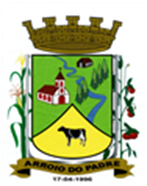 ESTADO DO RIO GRANDE DO SULMUNICÍPIO DE ARROIO DO PADREGABINETE DO PREFEITOA			Mensagem 44/2020Câmara Municipal de VereadoresSenhor PresidenteSenhores VereadoresQuero cumprimentá-los e informá-los da finalidade de mais este projeto de lei a ser apreciado por este Legislativo.	Assim, informo que o projeto de lei 44/2020 visa autorizar o município a criar e pagar gratificação a servidor público municipal responsável designado como Gerenciador da Ata de Registros de Preços, que decorrem de processos licitatórios abertos no nosso para contratação de serviços e fornecimento de materiais para a manutenção dos serviços públicos à população.	O Poder Executivo implantou o Registro de Preços a partir de março de 2019. Com esta modalidade instituiu-se necessariamente uma figura até então não presente na administração municipal pública local que é o Gerenciador das Atas dos Registros de Preços vigentes.	O exercício de Gerenciador das Atas do Registo de Preços e algo fora das atribuições normais do servidores porque demanda serviços extra-função e até mesmo certo grau de responsabilidade pelas atividades inerentes a questão que precisam ser adotadas.	Diante disso e estando ciente de que no Poder Executivo existem outras atividade especificas que são executadas além das funções como por exemplo Secretário da Junta Militar e Agente de Desenvolvimento e outros e que por isto fazem jus a uma gratificação, entende que é perfeitamente correto que se estabeleça o mesmo para o Gerente de Ata de Registro de Preços no Município conforme proposto no presente projeto de lei.	Assim, pelo que foi exposto, aguarda-se que o Poder Legislativo aprecie e aprove mais este projeto de lei, importante para o desenvolvimento das atividades administrativas do município.		Nada mais a acrescentar no momento.	Atenciosamente.Arroio do Padre, 22 de abril de 2020. _________________________Leonir Aldrighi BaschiPrefeito MunicipalAo Sr.Vilson PieperPresidente da Câmara Municipal de VereadoresArroio do Padre/RSESTADO DO RIO GRANDE DO SULMUNICÍPIO DE ARROIO DO PADREGABINETE DO PREFEITOPROJETO DE LEI Nº 44, DE 22 DE ABRIL DE 2020.Atribui gratificação ao servidor responsável pelo Registro de Preços.Art. 1º A presente Lei atribui gratificação ao servidor responsável pelo Registro de Preços do Município de Arroio do Padre. Art. 2º É atribuída, ao servidor designado como responsável pelo Registro de Preços, gratificação mensal no valor de R$ 210,00 (duzentos e dez reais).Art. 3º A gratificação de que trata o art. 1º será paga enquanto o servidor estiver desempenhando as funções de Gerente da Ata de Registro de Preços e nos afastamento legais.Art. 4º As despesas decorrentes desta Lei serão suportadas por dotações orçamentárias próprias consignadas anualmente ao orçamento municipal vigente.Art. 5º Esta Lei entra em vigor na data de sua publicação. Arroio do Padre, 22 de abril de 2020.Visto técnico:Loutar PriebSecretário de Administração, Planejamento, Finanças, Gestão e Tributos.Leonir Aldrighi BaschiPrefeito Municipal